Activity 3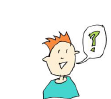 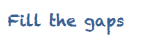 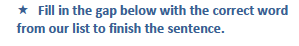 The scales on a giant lion snake act as a warning to hunters and are very __________________ . Cheetahs stalk a range of ______________ when they hunt.Many Polar bears ______________ the North Pole, along with sealsBeavers tend to ______________ holes into logs to keep their teeth sharp.juveniles     inhabit     prominent     gouge